TALONRAKENTAJAN OPINNOT: OPPIMISPÄIVÄKIRJA JA ITSEARVIOINTIARVIOINTI ( 1-3 ): _______________1. viikkoTyötehtävätMitä tein? Mitä opin? Mikä oli fiilis?ItsearviointimaOsaston tiloihin, henkilökuntaan ja käytäntöihin tutustuminen.Tarvittavien suojavarusteiden hankkiminen.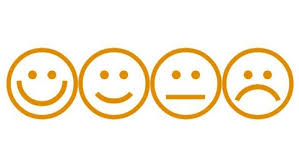 tiTyökaluperehdytys ( Puutyösalin koneet sekä käsityökalut )keHarjoitustyön 1 (esim.tarjotin) suunnittelu.toHarjoitustyön 1 valmistuspeHarjoitustyön 1 valmistus ja arviointi2. viikkoTyötehtävätMitä tein? Mitä opin? Mikä oli fiilis?ItsearviointimaHarjoitustyön 2 suunnittelu ja materiaalimenekin laskentatiHarjoitustyön 2 materiaalien hankinta rautakaupasta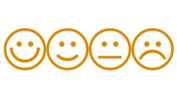 keHarjoitustyön 2 osien valmistustoHarjoitustyön 2 Lattian tekopeHarjoitustyön 2 Lattian teko3. viikkoTyötehtävätMitä tein? Mitä opin? Mikä oli fiilis?ItsearviointimaHarjoitustyön 2 seinien tekotiHarjoitustyön 2 seinien tekokeHarjoitustyön 2 seinien tekotoHarjoitustyön 2 kattorungon tekopeHarjoitustyön 2 kattorungon teko4. viikkoTyötehtävätMitä tein? Mitä opin? Mikä oli fiilis?ItsearviointimaHarjoitustyön 2 katemateriaalin asennustiHarjoitustyön 2 katemateriaalin asennuskeHarjoitustyön 2 MaalaustoHarjoitustyön 2 MaalauspeHarjoitustyön 2 arviointi ja palautekeskustelu opettajan kanssa